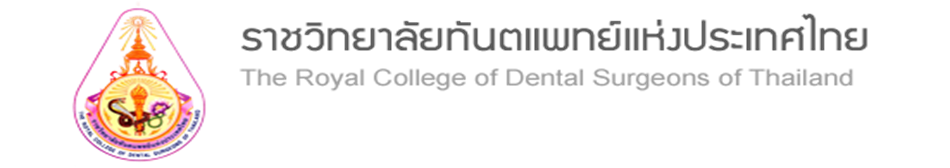 แบบเสนอชื่อคณะกรรมการสอบงานวิจัยต่อคณะอนุกรรมการพิจารณางานวิจัยและคณะผู้บริหารราชวิทยาลัยฯ ( ใช้ตัวพิมพ์เท่านั้น )ชื่อ-นามสกุล...............................................................................เลขประจำตัวราชวิทยาลัย................................................................ทันตแพทย์ประจำบ้านสาขา..............................................................สถาบัน........................................................................เข้าฝึกอบรมปีการศึกษา.......................................................................................................................................................................ชื่อหัวข้องานวิจัย ( ภาษาไทย ) ………………………………………..……………………………………………..……………………………….................…..ชื่อหัวข้องานวิจัย ( ภาษาอังกฤษ พิมพ์ตัวพิมพ์ใหญ่ ) ………………………………………….…….……………………….…………………………..รายชื่อกรรมการสอบงานวิจัย 	……………………………………………………..................... 	ประธานกรรมการ			……………………………………………………..................... 	อาจารย์ที่ปรึกษางานวิจัย			………………………………………….………….................... 	อาจารย์ที่ปรึกษางานวิจัยร่วม(ถ้ามี)			………………………………………….....………………………...	กรรมการ(ถ้ามี)			……………………………………………….....…………………...	กรรมการผู้ทรงคุณวุฒิภายนอก							ลงนาม  ………………….....................……………………………… 								(…………………………….………............................)อาจารย์ที่ปรึกษางานวิจัยวันที่  ……/………..…/……	      	  					               ลงนาม…...........……..………………….……………             							(................................………………………….………)	          				       			 ผู้อำนวยการฝึกอบรม/ หัวหน้าภาควิชา                       				             			วันที่ …… /..……….. /…….	ได้รับความเห็นชอบจากที่ประชุมคณะอนุกรรมการพิจารณางานวิจัยครั้งที่ ………………. วันที่ …….. / ……………. / ……….ลงนาม ……………………...................……………………………….                              (..……................………………….........…………………… )             เลขานุการคณะอนุกรรมการพิจารณางานวิจัย                   วันที่ …….. / ……………. / ……….     ได้รับการอนุมัติจากที่ประชุมคณะผู้บริหารราชวิทยาลัยฯครั้งที่ ………………. วันที่ …….. / ……………. / ……….ลงนาม …………………................…………………………………                            (..............................................................................)            เลขาธิการคณะคณะผู้บริหารราชวิทยาลัยฯ                 วันที่ …….. / ……………. / ……….    